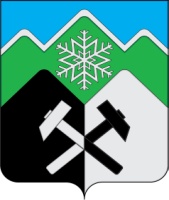 КЕМЕРОВСКАЯ ОБЛАСТЬ- КУЗБАССТАШТАГОЛЬСКИЙ МУНИЦИПАЛЬНЫЙ  РАЙОНАДМИНИСТРАЦИЯ  ТАШТАГОЛЬСКОГО МУНИЦИПАЛЬНОГО РАЙОНАПОСТАНОВЛЕНИЕ(ПРОЕКТ)от «   » мая  2022   №     -пО внесении изменений в  Постановление администрации Таштагольского муниципального района  от 30.12.  2019  № 1673-п «Об утверждении Порядка обеспечения обучающихся с ограниченными возможностями здоровья, получающих образование на дому, в том числе с использованием дистанционных технологий, бесплатным питанием в виде набора пищевых продуктов (сухого пайка) на территории Таштагольского   муниципального района»     В соответствии с п. 7 ст. 79 Федерального закона от 29.12.2012 № 273-ФЗ «Об образовании в Российской Федерации», Федеральным законом от 06 октября 2003 г. № 131-Ф3 «Об общих принципах организации местного самоуправления в Российской Федерации», Уставом Таштагольского муниципального района в целях создания условий по предоставлению ежедневного двухразового бесплатного питания обучающимся с ограниченными возможностями здоровья (далее - с ОВЗ), получающими образование на дому, в том числе с использованием дистанционных технологий администрация Таштагольского муниципального района постановляет:1.Внести в порядок обеспечения обучающихся с ограниченными возможностями здоровья, получающих образование на дому, в том числе с использованием дистанционных технологий, бесплатным питанием в виде набора пищевых продуктов (сухого пайка) на территории Таштагольского   муниципального района» (далее Порядок) утвержденный  Постановлением администрации Таштагольского муниципального района  от 30.12. 2019  № 1673-п,  следующие изменения:1.1.пункт 2.3 раздела 2  после  слов «… продуктов,» дополнить словами «,определенным в приложении № 7 таблица 2, Приложение № 6   к Санитарно-эпидемиологическим правилам и нормативам СанПиН 2.3\2.4.3590-20 «Санитарно-эпидемиологические требования к организации общественного питания населения» Постановления главного санитарного врача РФ от 27.10.2022 № 32 «Об утверждении санитарно-эпидемиологических правил и норм СанПиН 2.3\2.4.3590-20 «Санитарно – эпидемиологические требования к организации общественного питания населения»»; 1.2. пункт 2.7 раздела 2 изложить в следующей редакции: «Решение о предоставлении набора пищевых продуктов (сухих пайков) принимается созданной в каждом образовательном учреждении комиссией, включающей представителей образовательного учреждения, представителя родительской общественности, сотрудника МКУ «Управление социальной защиты населения администрации Таштагольского муниципального района»,  в течение 3-х рабочих дней со дня подачи заявления»; пункт 4.2  раздела  4   после слов «…, осуществляет» добавить словами «, администрация Таштагольского муниципального района  централизованная бухгалтерия МКУ «Управление образования администрации Таштагольского муниципального района».    2. МКУ «Управление образования администрации Таштагольского муниципального района» (Е.Н. Грешилова) обеспечить реализацию прилагаемого Порядка.    3. Пресс-секретарю Главы Таштагольского муниципального района (Кустова М. Л.) разместить настоящее постановление на официальном сайте администрации Таштагольского муниципального района в информационно-телекоммуникационной сети «Интернет».    4. Контроль за исполнением настоящего постановления возложить на заместителя Главы Таштагольского муниципального района по социальным вопросам  И.Л. Болгову.    5. Постановление вступает в силу с момента его подписания.Глава Таштагольского муниципального района                                                                А.Г.Орлов 